OPHTHALMIC POSTGRADUATE TEACHING PROGRAMME 2015-2016.THIS MEETING IS MANDATORY FOR ALL TRAINEES                       Dr Susan KnowlesConsultant MicrobiologistRoyal Victoria Eye & Ear Hospital & National Maternity HospitalProfessor Conor MurphyRCSI Professor of Ophthalmology & Consultant Ophthalmic Surgeon, Royal Victoria Eye & Ear Hospital           Thursday 14th January 2016, 5-7pm5.00:      Chair: Dr Denise Curtin5.05:      Clinical Cases: Dr Estera Igras, SpR5.25:      Update on the diagnosis and management of Bacterial Keratitis      Professor Conor Murphy6.05:      1. Update on Corneal Pathogens and Antimicrobial Susceptibility.	      2. Update on Ocular Surgical Prophylaxis	      Dr Susan Knowles6.45:      Questions & Answers Session7.00:      Meeting EndsVenue: Education & Conference Centre, Royal Victoria Eye & Ear      Hospital & video linked to participating regional sites.This meeting is kindly sponsored by: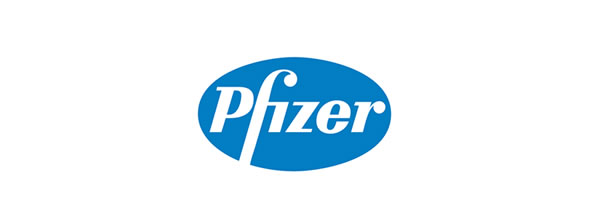 Refreshments will be available from 4.30. The meeting will begin at 5pm sharp.Next Post Graduate Teaching date: 11/2/16 Main Speaker: Dr Catherine Mc Creery.  